Caveat Lector: stikord indeholder bade Engelske og Danske søgeord.0): (Hvis ikke allerede introduceret) kort om styredokument (upload): Case: Energibalancering i 2050: Energiproduktion, Energi konvertering, Energi lagring (samt evt. Energi-transport & -forbrug).1): Energi-transport: transformer(& ensretter & udglatter), produktion og forbrug ikke samme sted og tid.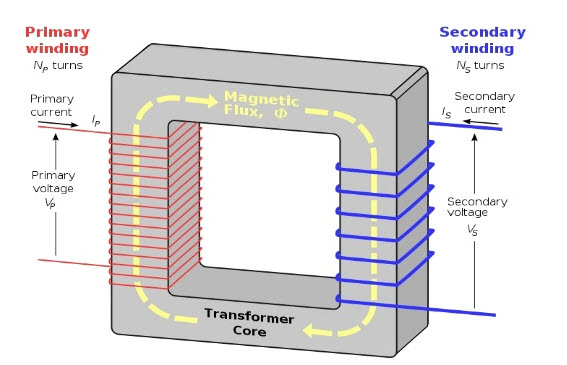 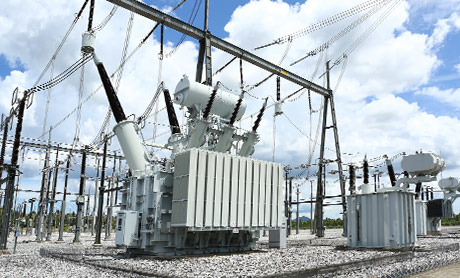 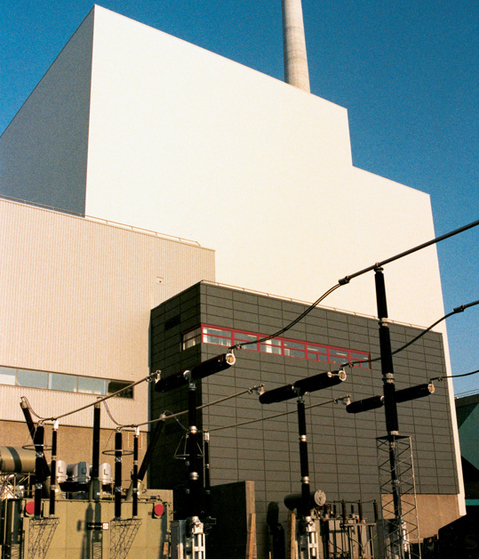 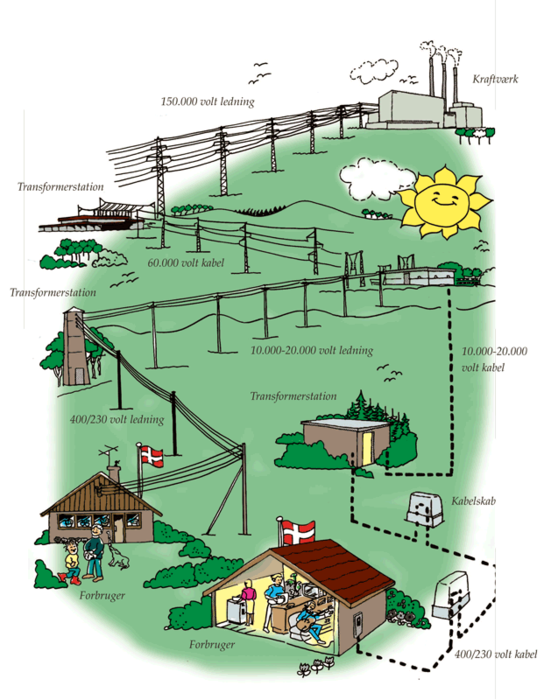 Afsatte effekt P = R*I2 = R/U2; så for den samme ledning er højt spændingsfald vigtig for at undgå varmetab. Ligeledes er cube-square-loven vigtig for varmeenergilagring, dvs. overfladeareal versus rumfang af lagret. Tilsvarende er der transport- og konverteringstab til biobrændsel/brændselsceller, etc. 2): Concept thumbnails for spil design, og fysik-faglige overvejelser/fællesfaglige:Mulige spil-brik-koncepter: Map(produktionslokationer aka sites/forbrugere aka consumers). Start-conditions(different maps: DK(minor/major)/EU, preset initial component scenarios(e.g. DK 2017)).Goal-chits(forsyningssikkerhed, 2020- & 2050-mål, etc.).Event-cards(Adfærds-modifikatorer) dvs. Forbruger/producent/…-mønster-ændrene tiltag: trade cash for miljøomkostningssænkning eller evt. forsyningssikkerhed, energieffektivisering(fx afvikling af glødetråds-teknologier), etc. … mestendels en ”danskfagligt/samfundsfaglig” dimension, men på en fysikfaglig baggrund), 20% rabat på geotermisk næste 10 år, Global Heating cards, no event unless 2GH cards in play.Tech-chits(3-4 typer for elektrisk energi … evt. ditto for varmeenergi: Energiproduktion, Energitransport samt (el-delen mestendels mest dækket i teknologi): Energikonvertering & Energilagring(fx brændselscelle-brændstofsproduktion)): cost(cash, miljøomkostninger, depleatability-cost if not renewable), maintainance(cash, miljøomkostninger), afviklingsomkostninger(begge slags), needs(distributionssystem, sites). 3): Brainstorm af faglige værktøjer der skal/bør/ønskes inkorporeret i koncept-research-delen:Selvstændigt arbejde i første (shift # right) arbejdsgruppe (á 3-5 personer).4): Fysik-/Virkeligheds-kobling af fysikfaglige, og konkretisering af valg (fortsætter evt. i teknologi):Selvstændigt arbejde i anden (shift # left) arbejdsgruppe (á 3-5 personer).Talking points: target numbers:p89 http://www.ren21.net/wp-content/uploads/2017/06/17-8399_GSR_2017_Full_Report_0621_Opt.pdf(priser per kWh pp92-95, power storage p138, goals p187+191+195+207+208+210)Brainstormet stikordsliste:EnergiproduktionAtomkraftKulSolcelleBølgeVindHydrotermiskVarmepumpe (jord, luft)EnergilagringForbrugsstyring / smart grid / distributionStrategi for succes:Grøn energi, cost effektivitet, produktionsstørrelse, forsyningssikkerhed, robusthed, betalingsbalance, Transport dist. Elnet, andre lagringsformer, salt vand, brint ilt, batterier, potentiel energi, rotation, batteri, brændstof. El net, op ned transformering.  Affaldsforbrænding.  Goals: cooperative med alle traitors (hver sit mål) uden: samme mål, etc.